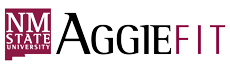 Fitness Classes: Fall 2017Fitness Classes: Fall 2017Fitness Classes: Fall 2017Fitness Classes: Fall 2017Fitness Classes: Fall 2017Fitness Classes: Fall 2017Fitness Classes: Fall 2017Fitness Classes: Fall 2017Fitness Classes: Fall 2017Active Dates: October 30-December 8thActive Dates: October 30-December 8thActive Dates: October 30-December 8thActive Dates: October 30-December 8thActive Dates: October 30-December 8thActive Dates: October 30-December 8thActive Dates: October 30-December 8thActive Dates: October 30-December 8thActive Dates: October 30-December 8th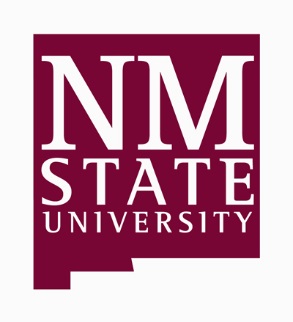 Beginner Intermediate/ExpertIntermediate/ExpertIntermediate/ExpertBeginner/IntermediateExpertExpertExpertIntermediateAll LevelsAll LevelsAll LevelsVisit our website! - recsports.nmsu.eduVisit our website! - recsports.nmsu.eduVisit our website! - recsports.nmsu.eduVisit our website! - recsports.nmsu.eduVisit our website! - recsports.nmsu.eduVisit our website! - recsports.nmsu.eduVisit our website! - recsports.nmsu.eduVisit our website! - recsports.nmsu.eduVisit our website! - recsports.nmsu.eduPROPER ACCESS TO THE ACTIVITY CENTER IS NECESSARY FOR PARTICIPATIONPROPER ACCESS TO THE ACTIVITY CENTER IS NECESSARY FOR PARTICIPATIONPROPER ACCESS TO THE ACTIVITY CENTER IS NECESSARY FOR PARTICIPATIONPROPER ACCESS TO THE ACTIVITY CENTER IS NECESSARY FOR PARTICIPATIONPROPER ACCESS TO THE ACTIVITY CENTER IS NECESSARY FOR PARTICIPATIONPROPER ACCESS TO THE ACTIVITY CENTER IS NECESSARY FOR PARTICIPATIONPROPER ACCESS TO THE ACTIVITY CENTER IS NECESSARY FOR PARTICIPATIONPROPER ACCESS TO THE ACTIVITY CENTER IS NECESSARY FOR PARTICIPATIONPROPER ACCESS TO THE ACTIVITY CENTER IS NECESSARY FOR PARTICIPATIONMONMONTUESWED WED THURSTHURSTHURSFRIIndoor CyclingIndoor CyclingIndoor CyclingIndoor Cycling(Mike & Nish) 6-7am(Mike & Nish) 6-7am(Mike & Nish) 6-7am(Mike & Nish) 6-7amYoga (Maggie)Yoga (Maggie)Yoga (Luis)Yoga (Maggie)Yoga (Maggie)Yoga (Luis)Yoga (Luis)Yoga (Luis)Yoga (Maggie)7-8am (yoga rm)7-8am (yoga rm)7-8am (yoga rm)7-8am (yoga rm)7-8am (yoga rm)7-8am (yoga rm)7-8am (yoga rm)7-8am (yoga rm)7-8am (yoga rm)Yoga (Luis)Yoga (Luis)Yoga (Angelina)*Pound (Bridget)*Pound (Bridget)Yoga (Angelina)Yoga (Angelina)Yoga (Angelina)Yoga (Angelina)12-1pm (yoga rm)12-1pm (yoga rm)12-1pm (yoga rm)12-1pm (yoga rm)12-1pm (yoga rm)12-1pm (yoga rm)12-1pm (yoga rm)12-1pm (yoga rm)12-1pm (yoga rm)Cardio Combo (aerobic rm) Cardio Combo (aerobic rm) Pound (Hannah)Group RIP (aerobic rm) Group RIP (aerobic rm) Pound (Hannah)Pound (Hannah)Pound (Hannah)Group RIP (Michelle)(Tammy) 12-1pm(Tammy) 12-1pm12-1pm (aerobic rm)(Tammy) 12-1pm(Tammy) 12-1pm12-1pm (aerobic rm)12-1pm (aerobic rm)12-1pm (aerobic rm)12-1pm (aerobic rm)Aquatic FitnessAquatic FitnessIndoor Cycling (Krissy)Aquatic FitnessAquatic FitnessIndoor Cycling (Krissy)Indoor Cycling (Krissy)Indoor Cycling (Krissy)Aquatic Fitness(Sara) 12-12:45pm(Sara) 12-12:45pm12-1pm(Sara) 12-12:45pm(Sara) 12-12:45pm12-1pm12-1pm12-1pm(Sara) 12-12:45pmIndoor CyclingIndoor Cycling(Delaney) 12-1pm (Delaney) 12-1pm HotCore (Ceara)HotCore (Ceara)Yoga (Maggie)HotCore (Ceara)HotCore (Ceara)Yoga (Maggie)Yoga (Maggie)Yoga (Maggie)4pm-4:30pm (yoga room)4pm-4:30pm (yoga room)4:30-5:30pm (yoga rm)4pm-4:30pm (yoga room)4pm-4:30pm (yoga room)4:30-5:30pm (yoga rm)4:30-5:30pm (yoga rm)4:30-5:30pm (yoga rm)Buti Yoga (Ceara)Buti Yoga (Ceara)Buti Yoga (Ceara)Buti Yoga (Ceara)4:30-5:30pm (yoga rm)4:30-5:30pm (yoga rm)4:30-5:30pm (yoga rm)4:30-5:30pm (yoga rm) Yoga (Shiloe) Yoga (Shiloe) Yoga (Shiloe) Yoga (Shiloe)5:45-6:45pm (yoga room)5:45-6:45pm (yoga room)5:45-6:45pm (yoga room)5:45-6:45pm (yoga room)Yoga (Angelina)Yoga (Angelina)Aquatic Fitness (Dylan)Yoga (Angelina)Yoga (Angelina)Aquatic Fitness (Dylan)Aquatic Fitness (Dylan)Aquatic Fitness (Dylan)5:45-6:45pm (yoga rm)5:45-6:45pm (yoga rm)5:30pm-6:15pm5:45-6:45pm (yoga rm)5:45-6:45pm (yoga rm)5:30pm-6:15pm5:30pm-6:15pm5:30pm-6:15pmGroup RIP (Leah)Group RIP (Leah)Bootcamp Fitness (Leah)Body Blast (Krissy)Body Blast (Krissy)Group RIP (Leah)Group RIP (Leah)Group RIP (Leah)5:30-6:30pm (aerobic rm)5:30-6:30pm (aerobic rm)5:30-6:30pm (aerobic rm)5:30-6:30pm (aerobic rm)5:30-6:30pm (aerobic rm) 5:30-6:30pm (aerobic rm) 5:30-6:30pm (aerobic rm) 5:30-6:30pm (aerobic rm)MIXXEDFIT (Jerry)MIXXEDFIT (Jerry)Pilates (Delaney)MIXXEDFIT (Jerry)MIXXEDFIT (Jerry)Pilates (Delaney)Pilates (Delaney)Pilates (Delaney)6:30-7:30pm (aerobic rm)6:30-7:30pm (aerobic rm)6:30-7:30pm (aerobic rm)6:30-7:30pm (aerobic rm)6:30-7:30pm (aerobic rm)6:30-7:30pm (aerobic rm)6:30-7:30pm (aerobic rm)6:30-7:30pm (aerobic rm)AggieFit Aerobics Class PoliciesAggieFit Aerobics Class PoliciesAggieFit Aerobics Class PoliciesAggieFit Aerobics Class PoliciesAggieFit Aerobics Class PoliciesAggieFit Aerobics Class PoliciesAggieFit Aerobics Class PoliciesAggieFit Aerobics Class PoliciesAggieFit Aerobics Class Policies*Wednesday Pound will be offered until 11/8/2017: Wednesday Yoga will be offered after 11/8*Wednesday Pound will be offered until 11/8/2017: Wednesday Yoga will be offered after 11/8*Wednesday Pound will be offered until 11/8/2017: Wednesday Yoga will be offered after 11/8*Wednesday Pound will be offered until 11/8/2017: Wednesday Yoga will be offered after 11/8*Wednesday Pound will be offered until 11/8/2017: Wednesday Yoga will be offered after 11/8*Wednesday Pound will be offered until 11/8/2017: Wednesday Yoga will be offered after 11/8*Wednesday Pound will be offered until 11/8/2017: Wednesday Yoga will be offered after 11/8*Wednesday Pound will be offered until 11/8/2017: Wednesday Yoga will be offered after 11/8*Wednesday Pound will be offered until 11/8/2017: Wednesday Yoga will be offered after 11/8Evening Aquatic Fitness until 11/16/2017Evening Aquatic Fitness until 11/16/2017Evening Aquatic Fitness until 11/16/2017Evening Aquatic Fitness until 11/16/2017Evening Aquatic Fitness until 11/16/2017Evening Aquatic Fitness until 11/16/2017Evening Aquatic Fitness until 11/16/2017Evening Aquatic Fitness until 11/16/2017Evening Aquatic Fitness until 11/16/2017Evening Aquatic Fitness until 11/16/20171. The displayed schedule does not reflect classes offered during any given semester breaks or interim periods.1. The displayed schedule does not reflect classes offered during any given semester breaks or interim periods.1. The displayed schedule does not reflect classes offered during any given semester breaks or interim periods.1. The displayed schedule does not reflect classes offered during any given semester breaks or interim periods.1. The displayed schedule does not reflect classes offered during any given semester breaks or interim periods.1. The displayed schedule does not reflect classes offered during any given semester breaks or interim periods.1. The displayed schedule does not reflect classes offered during any given semester breaks or interim periods.1. The displayed schedule does not reflect classes offered during any given semester breaks or interim periods.1. The displayed schedule does not reflect classes offered during any given semester breaks or interim periods.2. Please note class location. MOST classes take place within Room 124 of the Activity Center, unless otherwise noted.2. Please note class location. MOST classes take place within Room 124 of the Activity Center, unless otherwise noted.2. Please note class location. MOST classes take place within Room 124 of the Activity Center, unless otherwise noted.2. Please note class location. MOST classes take place within Room 124 of the Activity Center, unless otherwise noted.2. Please note class location. MOST classes take place within Room 124 of the Activity Center, unless otherwise noted.2. Please note class location. MOST classes take place within Room 124 of the Activity Center, unless otherwise noted.2. Please note class location. MOST classes take place within Room 124 of the Activity Center, unless otherwise noted.2. Please note class location. MOST classes take place within Room 124 of the Activity Center, unless otherwise noted.2. Please note class location. MOST classes take place within Room 124 of the Activity Center, unless otherwise noted.3. Class space and equipment are limited. CLASSES ARE CONDUCTED ON A FIRST COME, FIRST SERVED BASIS. 3. Class space and equipment are limited. CLASSES ARE CONDUCTED ON A FIRST COME, FIRST SERVED BASIS. 3. Class space and equipment are limited. CLASSES ARE CONDUCTED ON A FIRST COME, FIRST SERVED BASIS. 3. Class space and equipment are limited. CLASSES ARE CONDUCTED ON A FIRST COME, FIRST SERVED BASIS. 3. Class space and equipment are limited. CLASSES ARE CONDUCTED ON A FIRST COME, FIRST SERVED BASIS. 3. Class space and equipment are limited. CLASSES ARE CONDUCTED ON A FIRST COME, FIRST SERVED BASIS. 3. Class space and equipment are limited. CLASSES ARE CONDUCTED ON A FIRST COME, FIRST SERVED BASIS. 3. Class space and equipment are limited. CLASSES ARE CONDUCTED ON A FIRST COME, FIRST SERVED BASIS. 3. Class space and equipment are limited. CLASSES ARE CONDUCTED ON A FIRST COME, FIRST SERVED BASIS. Once a classroom reaches maximum occupancy, no other patrons will be admitted.Once a classroom reaches maximum occupancy, no other patrons will be admitted.Once a classroom reaches maximum occupancy, no other patrons will be admitted.Once a classroom reaches maximum occupancy, no other patrons will be admitted.Once a classroom reaches maximum occupancy, no other patrons will be admitted.Once a classroom reaches maximum occupancy, no other patrons will be admitted.Once a classroom reaches maximum occupancy, no other patrons will be admitted.Once a classroom reaches maximum occupancy, no other patrons will be admitted.Once a classroom reaches maximum occupancy, no other patrons will be admitted.4. PLEASE BE COURTEOUS TO INSTRUCTORS AND OTHER CLASS PARTICIPANTS - TURN ALL CELL PHONES4. PLEASE BE COURTEOUS TO INSTRUCTORS AND OTHER CLASS PARTICIPANTS - TURN ALL CELL PHONES4. PLEASE BE COURTEOUS TO INSTRUCTORS AND OTHER CLASS PARTICIPANTS - TURN ALL CELL PHONES4. PLEASE BE COURTEOUS TO INSTRUCTORS AND OTHER CLASS PARTICIPANTS - TURN ALL CELL PHONES4. PLEASE BE COURTEOUS TO INSTRUCTORS AND OTHER CLASS PARTICIPANTS - TURN ALL CELL PHONES4. PLEASE BE COURTEOUS TO INSTRUCTORS AND OTHER CLASS PARTICIPANTS - TURN ALL CELL PHONES4. PLEASE BE COURTEOUS TO INSTRUCTORS AND OTHER CLASS PARTICIPANTS - TURN ALL CELL PHONES4. PLEASE BE COURTEOUS TO INSTRUCTORS AND OTHER CLASS PARTICIPANTS - TURN ALL CELL PHONES4. PLEASE BE COURTEOUS TO INSTRUCTORS AND OTHER CLASS PARTICIPANTS - TURN ALL CELL PHONESON SILENT AND REFRAIN FROM TALKING/TEXTING ON THEM WHILE CLASSES ARE IN SESSION.ON SILENT AND REFRAIN FROM TALKING/TEXTING ON THEM WHILE CLASSES ARE IN SESSION.ON SILENT AND REFRAIN FROM TALKING/TEXTING ON THEM WHILE CLASSES ARE IN SESSION.ON SILENT AND REFRAIN FROM TALKING/TEXTING ON THEM WHILE CLASSES ARE IN SESSION.ON SILENT AND REFRAIN FROM TALKING/TEXTING ON THEM WHILE CLASSES ARE IN SESSION.ON SILENT AND REFRAIN FROM TALKING/TEXTING ON THEM WHILE CLASSES ARE IN SESSION.ON SILENT AND REFRAIN FROM TALKING/TEXTING ON THEM WHILE CLASSES ARE IN SESSION.ON SILENT AND REFRAIN FROM TALKING/TEXTING ON THEM WHILE CLASSES ARE IN SESSION.ON SILENT AND REFRAIN FROM TALKING/TEXTING ON THEM WHILE CLASSES ARE IN SESSION.5. For more information call 646-2907 or email: aggiefit@nmsu.edu5. For more information call 646-2907 or email: aggiefit@nmsu.edu5. For more information call 646-2907 or email: aggiefit@nmsu.edu5. For more information call 646-2907 or email: aggiefit@nmsu.edu5. For more information call 646-2907 or email: aggiefit@nmsu.edu5. For more information call 646-2907 or email: aggiefit@nmsu.edu5. For more information call 646-2907 or email: aggiefit@nmsu.edu5. For more information call 646-2907 or email: aggiefit@nmsu.edu5. For more information call 646-2907 or email: aggiefit@nmsu.edu6. There are no classes on University holidays.6. There are no classes on University holidays.6. There are no classes on University holidays.6. There are no classes on University holidays.6. There are no classes on University holidays.6. There are no classes on University holidays.6. There are no classes on University holidays.6. There are no classes on University holidays.6. There are no classes on University holidays.Pilates: A class that builds on classical Pilates in a fun challenging environment. Small props like hand weights, bosu balls, fitness balls, and gliders are used to build strength and flexibility to muscles. Coming two times a week can create muscle endurance and definition. Everyone is welcome!Pilates: A class that builds on classical Pilates in a fun challenging environment. Small props like hand weights, bosu balls, fitness balls, and gliders are used to build strength and flexibility to muscles. Coming two times a week can create muscle endurance and definition. Everyone is welcome!Pilates: A class that builds on classical Pilates in a fun challenging environment. Small props like hand weights, bosu balls, fitness balls, and gliders are used to build strength and flexibility to muscles. Coming two times a week can create muscle endurance and definition. Everyone is welcome!Pilates: A class that builds on classical Pilates in a fun challenging environment. Small props like hand weights, bosu balls, fitness balls, and gliders are used to build strength and flexibility to muscles. Coming two times a week can create muscle endurance and definition. Everyone is welcome!Pilates: A class that builds on classical Pilates in a fun challenging environment. Small props like hand weights, bosu balls, fitness balls, and gliders are used to build strength and flexibility to muscles. Coming two times a week can create muscle endurance and definition. Everyone is welcome!Pilates: A class that builds on classical Pilates in a fun challenging environment. Small props like hand weights, bosu balls, fitness balls, and gliders are used to build strength and flexibility to muscles. Coming two times a week can create muscle endurance and definition. Everyone is welcome!Pilates: A class that builds on classical Pilates in a fun challenging environment. Small props like hand weights, bosu balls, fitness balls, and gliders are used to build strength and flexibility to muscles. Coming two times a week can create muscle endurance and definition. Everyone is welcome!Pilates: A class that builds on classical Pilates in a fun challenging environment. Small props like hand weights, bosu balls, fitness balls, and gliders are used to build strength and flexibility to muscles. Coming two times a week can create muscle endurance and definition. Everyone is welcome!Pilates: A class that builds on classical Pilates in a fun challenging environment. Small props like hand weights, bosu balls, fitness balls, and gliders are used to build strength and flexibility to muscles. Coming two times a week can create muscle endurance and definition. Everyone is welcome!Pilates: A class that builds on classical Pilates in a fun challenging environment. Small props like hand weights, bosu balls, fitness balls, and gliders are used to build strength and flexibility to muscles. Coming two times a week can create muscle endurance and definition. Everyone is welcome!Hot Core: HotCore is a 30 minute class that utilizes the Spiral Structure Technique to engage the deep muscles of the core. Broken into pre-sequenced sets to maximize muscle toning, look and functionality, Hotcore is the perfect add-on class for students looking to enhance core strength or push the limits of their yoga practice.Hot Core: HotCore is a 30 minute class that utilizes the Spiral Structure Technique to engage the deep muscles of the core. Broken into pre-sequenced sets to maximize muscle toning, look and functionality, Hotcore is the perfect add-on class for students looking to enhance core strength or push the limits of their yoga practice.Hot Core: HotCore is a 30 minute class that utilizes the Spiral Structure Technique to engage the deep muscles of the core. Broken into pre-sequenced sets to maximize muscle toning, look and functionality, Hotcore is the perfect add-on class for students looking to enhance core strength or push the limits of their yoga practice.Hot Core: HotCore is a 30 minute class that utilizes the Spiral Structure Technique to engage the deep muscles of the core. Broken into pre-sequenced sets to maximize muscle toning, look and functionality, Hotcore is the perfect add-on class for students looking to enhance core strength or push the limits of their yoga practice.Hot Core: HotCore is a 30 minute class that utilizes the Spiral Structure Technique to engage the deep muscles of the core. Broken into pre-sequenced sets to maximize muscle toning, look and functionality, Hotcore is the perfect add-on class for students looking to enhance core strength or push the limits of their yoga practice.Hot Core: HotCore is a 30 minute class that utilizes the Spiral Structure Technique to engage the deep muscles of the core. Broken into pre-sequenced sets to maximize muscle toning, look and functionality, Hotcore is the perfect add-on class for students looking to enhance core strength or push the limits of their yoga practice.Hot Core: HotCore is a 30 minute class that utilizes the Spiral Structure Technique to engage the deep muscles of the core. Broken into pre-sequenced sets to maximize muscle toning, look and functionality, Hotcore is the perfect add-on class for students looking to enhance core strength or push the limits of their yoga practice.Hot Core: HotCore is a 30 minute class that utilizes the Spiral Structure Technique to engage the deep muscles of the core. Broken into pre-sequenced sets to maximize muscle toning, look and functionality, Hotcore is the perfect add-on class for students looking to enhance core strength or push the limits of their yoga practice.Hot Core: HotCore is a 30 minute class that utilizes the Spiral Structure Technique to engage the deep muscles of the core. Broken into pre-sequenced sets to maximize muscle toning, look and functionality, Hotcore is the perfect add-on class for students looking to enhance core strength or push the limits of their yoga practice.Hot Core: HotCore is a 30 minute class that utilizes the Spiral Structure Technique to engage the deep muscles of the core. Broken into pre-sequenced sets to maximize muscle toning, look and functionality, Hotcore is the perfect add-on class for students looking to enhance core strength or push the limits of their yoga practice.MixxedFit: Mixxedfit is a people inspired dance fitness program that is a mix of explosive dancing and boot camp toning. We use the hottest hits that you hear on the radio and in the club.MixxedFit: Mixxedfit is a people inspired dance fitness program that is a mix of explosive dancing and boot camp toning. We use the hottest hits that you hear on the radio and in the club.MixxedFit: Mixxedfit is a people inspired dance fitness program that is a mix of explosive dancing and boot camp toning. We use the hottest hits that you hear on the radio and in the club.MixxedFit: Mixxedfit is a people inspired dance fitness program that is a mix of explosive dancing and boot camp toning. We use the hottest hits that you hear on the radio and in the club.MixxedFit: Mixxedfit is a people inspired dance fitness program that is a mix of explosive dancing and boot camp toning. We use the hottest hits that you hear on the radio and in the club.MixxedFit: Mixxedfit is a people inspired dance fitness program that is a mix of explosive dancing and boot camp toning. We use the hottest hits that you hear on the radio and in the club.MixxedFit: Mixxedfit is a people inspired dance fitness program that is a mix of explosive dancing and boot camp toning. We use the hottest hits that you hear on the radio and in the club.MixxedFit: Mixxedfit is a people inspired dance fitness program that is a mix of explosive dancing and boot camp toning. We use the hottest hits that you hear on the radio and in the club.MixxedFit: Mixxedfit is a people inspired dance fitness program that is a mix of explosive dancing and boot camp toning. We use the hottest hits that you hear on the radio and in the club.MixxedFit: Mixxedfit is a people inspired dance fitness program that is a mix of explosive dancing and boot camp toning. We use the hottest hits that you hear on the radio and in the club.Buti Yoga:  A soulful blend of power yoga, cardio-intensive tribal dance, strength & conditioning, and deep abdominal toning.Buti Yoga:  A soulful blend of power yoga, cardio-intensive tribal dance, strength & conditioning, and deep abdominal toning.Buti Yoga:  A soulful blend of power yoga, cardio-intensive tribal dance, strength & conditioning, and deep abdominal toning.Buti Yoga:  A soulful blend of power yoga, cardio-intensive tribal dance, strength & conditioning, and deep abdominal toning.Buti Yoga:  A soulful blend of power yoga, cardio-intensive tribal dance, strength & conditioning, and deep abdominal toning.Buti Yoga:  A soulful blend of power yoga, cardio-intensive tribal dance, strength & conditioning, and deep abdominal toning.Buti Yoga:  A soulful blend of power yoga, cardio-intensive tribal dance, strength & conditioning, and deep abdominal toning.Buti Yoga:  A soulful blend of power yoga, cardio-intensive tribal dance, strength & conditioning, and deep abdominal toning.Buti Yoga:  A soulful blend of power yoga, cardio-intensive tribal dance, strength & conditioning, and deep abdominal toning.Yoga:  A combinations of gentle and vinyasa yoga that links the breath to movement, builds upper body & core strength while incorporating light stretching and longer holds.Yoga:  A combinations of gentle and vinyasa yoga that links the breath to movement, builds upper body & core strength while incorporating light stretching and longer holds.Yoga:  A combinations of gentle and vinyasa yoga that links the breath to movement, builds upper body & core strength while incorporating light stretching and longer holds.Yoga:  A combinations of gentle and vinyasa yoga that links the breath to movement, builds upper body & core strength while incorporating light stretching and longer holds.Yoga:  A combinations of gentle and vinyasa yoga that links the breath to movement, builds upper body & core strength while incorporating light stretching and longer holds.Yoga:  A combinations of gentle and vinyasa yoga that links the breath to movement, builds upper body & core strength while incorporating light stretching and longer holds.Yoga:  A combinations of gentle and vinyasa yoga that links the breath to movement, builds upper body & core strength while incorporating light stretching and longer holds.Yoga:  A combinations of gentle and vinyasa yoga that links the breath to movement, builds upper body & core strength while incorporating light stretching and longer holds.Yoga:  A combinations of gentle and vinyasa yoga that links the breath to movement, builds upper body & core strength while incorporating light stretching and longer holds.Indoor Cycling: On Spinner bikes, riders experience a challenging, exhilarating and fun workout.  You’ll find athletes equipped with the latest fitness technology riding next to grandmothers brimming with soul, all getting what they want to get out of the ride — whether they ride for fun, tuning in or zoning out, losing weight and improving health, getting ready to race or just enjoying the camaraderie of a group ride.Indoor Cycling: On Spinner bikes, riders experience a challenging, exhilarating and fun workout.  You’ll find athletes equipped with the latest fitness technology riding next to grandmothers brimming with soul, all getting what they want to get out of the ride — whether they ride for fun, tuning in or zoning out, losing weight and improving health, getting ready to race or just enjoying the camaraderie of a group ride.Indoor Cycling: On Spinner bikes, riders experience a challenging, exhilarating and fun workout.  You’ll find athletes equipped with the latest fitness technology riding next to grandmothers brimming with soul, all getting what they want to get out of the ride — whether they ride for fun, tuning in or zoning out, losing weight and improving health, getting ready to race or just enjoying the camaraderie of a group ride.Indoor Cycling: On Spinner bikes, riders experience a challenging, exhilarating and fun workout.  You’ll find athletes equipped with the latest fitness technology riding next to grandmothers brimming with soul, all getting what they want to get out of the ride — whether they ride for fun, tuning in or zoning out, losing weight and improving health, getting ready to race or just enjoying the camaraderie of a group ride.Indoor Cycling: On Spinner bikes, riders experience a challenging, exhilarating and fun workout.  You’ll find athletes equipped with the latest fitness technology riding next to grandmothers brimming with soul, all getting what they want to get out of the ride — whether they ride for fun, tuning in or zoning out, losing weight and improving health, getting ready to race or just enjoying the camaraderie of a group ride.Indoor Cycling: On Spinner bikes, riders experience a challenging, exhilarating and fun workout.  You’ll find athletes equipped with the latest fitness technology riding next to grandmothers brimming with soul, all getting what they want to get out of the ride — whether they ride for fun, tuning in or zoning out, losing weight and improving health, getting ready to race or just enjoying the camaraderie of a group ride.Indoor Cycling: On Spinner bikes, riders experience a challenging, exhilarating and fun workout.  You’ll find athletes equipped with the latest fitness technology riding next to grandmothers brimming with soul, all getting what they want to get out of the ride — whether they ride for fun, tuning in or zoning out, losing weight and improving health, getting ready to race or just enjoying the camaraderie of a group ride.Indoor Cycling: On Spinner bikes, riders experience a challenging, exhilarating and fun workout.  You’ll find athletes equipped with the latest fitness technology riding next to grandmothers brimming with soul, all getting what they want to get out of the ride — whether they ride for fun, tuning in or zoning out, losing weight and improving health, getting ready to race or just enjoying the camaraderie of a group ride.Indoor Cycling: On Spinner bikes, riders experience a challenging, exhilarating and fun workout.  You’ll find athletes equipped with the latest fitness technology riding next to grandmothers brimming with soul, all getting what they want to get out of the ride — whether they ride for fun, tuning in or zoning out, losing weight and improving health, getting ready to race or just enjoying the camaraderie of a group ride.Indoor Cycling: On Spinner bikes, riders experience a challenging, exhilarating and fun workout.  You’ll find athletes equipped with the latest fitness technology riding next to grandmothers brimming with soul, all getting what they want to get out of the ride — whether they ride for fun, tuning in or zoning out, losing weight and improving health, getting ready to race or just enjoying the camaraderie of a group ride.Aqua Aerobics: In our aquatic aerobics class we focus on general conditioning and overall cardiovascular fitness. We work all muscle groups in the body both anaerobic and aerobically, using equipment such as noodles, dumbbells and water resistance. Due to the low impact environment that the water provides you will be able to perform exercises that you may find difficult to do outside the water. No swimming experience required and all equipment is provided.Aqua Aerobics: In our aquatic aerobics class we focus on general conditioning and overall cardiovascular fitness. We work all muscle groups in the body both anaerobic and aerobically, using equipment such as noodles, dumbbells and water resistance. Due to the low impact environment that the water provides you will be able to perform exercises that you may find difficult to do outside the water. No swimming experience required and all equipment is provided.Aqua Aerobics: In our aquatic aerobics class we focus on general conditioning and overall cardiovascular fitness. We work all muscle groups in the body both anaerobic and aerobically, using equipment such as noodles, dumbbells and water resistance. Due to the low impact environment that the water provides you will be able to perform exercises that you may find difficult to do outside the water. No swimming experience required and all equipment is provided.Aqua Aerobics: In our aquatic aerobics class we focus on general conditioning and overall cardiovascular fitness. We work all muscle groups in the body both anaerobic and aerobically, using equipment such as noodles, dumbbells and water resistance. Due to the low impact environment that the water provides you will be able to perform exercises that you may find difficult to do outside the water. No swimming experience required and all equipment is provided.Aqua Aerobics: In our aquatic aerobics class we focus on general conditioning and overall cardiovascular fitness. We work all muscle groups in the body both anaerobic and aerobically, using equipment such as noodles, dumbbells and water resistance. Due to the low impact environment that the water provides you will be able to perform exercises that you may find difficult to do outside the water. No swimming experience required and all equipment is provided.Aqua Aerobics: In our aquatic aerobics class we focus on general conditioning and overall cardiovascular fitness. We work all muscle groups in the body both anaerobic and aerobically, using equipment such as noodles, dumbbells and water resistance. Due to the low impact environment that the water provides you will be able to perform exercises that you may find difficult to do outside the water. No swimming experience required and all equipment is provided.Aqua Aerobics: In our aquatic aerobics class we focus on general conditioning and overall cardiovascular fitness. We work all muscle groups in the body both anaerobic and aerobically, using equipment such as noodles, dumbbells and water resistance. Due to the low impact environment that the water provides you will be able to perform exercises that you may find difficult to do outside the water. No swimming experience required and all equipment is provided.Aqua Aerobics: In our aquatic aerobics class we focus on general conditioning and overall cardiovascular fitness. We work all muscle groups in the body both anaerobic and aerobically, using equipment such as noodles, dumbbells and water resistance. Due to the low impact environment that the water provides you will be able to perform exercises that you may find difficult to do outside the water. No swimming experience required and all equipment is provided.Aqua Aerobics: In our aquatic aerobics class we focus on general conditioning and overall cardiovascular fitness. We work all muscle groups in the body both anaerobic and aerobically, using equipment such as noodles, dumbbells and water resistance. Due to the low impact environment that the water provides you will be able to perform exercises that you may find difficult to do outside the water. No swimming experience required and all equipment is provided.Aqua Aerobics: In our aquatic aerobics class we focus on general conditioning and overall cardiovascular fitness. We work all muscle groups in the body both anaerobic and aerobically, using equipment such as noodles, dumbbells and water resistance. Due to the low impact environment that the water provides you will be able to perform exercises that you may find difficult to do outside the water. No swimming experience required and all equipment is provided.Cardio Combo: This cardio class will take you through multiple aerobic fitness formats to include, kick boxing, step aerobics, hi-low aerobics, toning and abdominal exercises, topped off with a relaxing stretch. A little of everything, for EVERYONE!  If you are looking to try something new each class, improve your aerobic fitness, and burn lots of calories, this class if for you!Cardio Combo: This cardio class will take you through multiple aerobic fitness formats to include, kick boxing, step aerobics, hi-low aerobics, toning and abdominal exercises, topped off with a relaxing stretch. A little of everything, for EVERYONE!  If you are looking to try something new each class, improve your aerobic fitness, and burn lots of calories, this class if for you!Cardio Combo: This cardio class will take you through multiple aerobic fitness formats to include, kick boxing, step aerobics, hi-low aerobics, toning and abdominal exercises, topped off with a relaxing stretch. A little of everything, for EVERYONE!  If you are looking to try something new each class, improve your aerobic fitness, and burn lots of calories, this class if for you!Cardio Combo: This cardio class will take you through multiple aerobic fitness formats to include, kick boxing, step aerobics, hi-low aerobics, toning and abdominal exercises, topped off with a relaxing stretch. A little of everything, for EVERYONE!  If you are looking to try something new each class, improve your aerobic fitness, and burn lots of calories, this class if for you!Cardio Combo: This cardio class will take you through multiple aerobic fitness formats to include, kick boxing, step aerobics, hi-low aerobics, toning and abdominal exercises, topped off with a relaxing stretch. A little of everything, for EVERYONE!  If you are looking to try something new each class, improve your aerobic fitness, and burn lots of calories, this class if for you!Cardio Combo: This cardio class will take you through multiple aerobic fitness formats to include, kick boxing, step aerobics, hi-low aerobics, toning and abdominal exercises, topped off with a relaxing stretch. A little of everything, for EVERYONE!  If you are looking to try something new each class, improve your aerobic fitness, and burn lots of calories, this class if for you!Cardio Combo: This cardio class will take you through multiple aerobic fitness formats to include, kick boxing, step aerobics, hi-low aerobics, toning and abdominal exercises, topped off with a relaxing stretch. A little of everything, for EVERYONE!  If you are looking to try something new each class, improve your aerobic fitness, and burn lots of calories, this class if for you!Cardio Combo: This cardio class will take you through multiple aerobic fitness formats to include, kick boxing, step aerobics, hi-low aerobics, toning and abdominal exercises, topped off with a relaxing stretch. A little of everything, for EVERYONE!  If you are looking to try something new each class, improve your aerobic fitness, and burn lots of calories, this class if for you!Cardio Combo: This cardio class will take you through multiple aerobic fitness formats to include, kick boxing, step aerobics, hi-low aerobics, toning and abdominal exercises, topped off with a relaxing stretch. A little of everything, for EVERYONE!  If you are looking to try something new each class, improve your aerobic fitness, and burn lots of calories, this class if for you!Cardio Combo: This cardio class will take you through multiple aerobic fitness formats to include, kick boxing, step aerobics, hi-low aerobics, toning and abdominal exercises, topped off with a relaxing stretch. A little of everything, for EVERYONE!  If you are looking to try something new each class, improve your aerobic fitness, and burn lots of calories, this class if for you!Buns and Abs: This is a high intensity interval format that will target, tone, and sculpt those buns and abs. Intense abdominal exercises combined with kicks, jumps, and squats, guaranteed to make you sweat, and take your fitness to the next level. You want results, this is the class for you.Buns and Abs: This is a high intensity interval format that will target, tone, and sculpt those buns and abs. Intense abdominal exercises combined with kicks, jumps, and squats, guaranteed to make you sweat, and take your fitness to the next level. You want results, this is the class for you.Buns and Abs: This is a high intensity interval format that will target, tone, and sculpt those buns and abs. Intense abdominal exercises combined with kicks, jumps, and squats, guaranteed to make you sweat, and take your fitness to the next level. You want results, this is the class for you.Buns and Abs: This is a high intensity interval format that will target, tone, and sculpt those buns and abs. Intense abdominal exercises combined with kicks, jumps, and squats, guaranteed to make you sweat, and take your fitness to the next level. You want results, this is the class for you.Buns and Abs: This is a high intensity interval format that will target, tone, and sculpt those buns and abs. Intense abdominal exercises combined with kicks, jumps, and squats, guaranteed to make you sweat, and take your fitness to the next level. You want results, this is the class for you.Buns and Abs: This is a high intensity interval format that will target, tone, and sculpt those buns and abs. Intense abdominal exercises combined with kicks, jumps, and squats, guaranteed to make you sweat, and take your fitness to the next level. You want results, this is the class for you.Buns and Abs: This is a high intensity interval format that will target, tone, and sculpt those buns and abs. Intense abdominal exercises combined with kicks, jumps, and squats, guaranteed to make you sweat, and take your fitness to the next level. You want results, this is the class for you.Buns and Abs: This is a high intensity interval format that will target, tone, and sculpt those buns and abs. Intense abdominal exercises combined with kicks, jumps, and squats, guaranteed to make you sweat, and take your fitness to the next level. You want results, this is the class for you.Buns and Abs: This is a high intensity interval format that will target, tone, and sculpt those buns and abs. Intense abdominal exercises combined with kicks, jumps, and squats, guaranteed to make you sweat, and take your fitness to the next level. You want results, this is the class for you.Buns and Abs: This is a high intensity interval format that will target, tone, and sculpt those buns and abs. Intense abdominal exercises combined with kicks, jumps, and squats, guaranteed to make you sweat, and take your fitness to the next level. You want results, this is the class for you.Group RIP: A total body strength class that is challenging and dynamic. This high intensity resistance workoutwith the use of the barbell will target all the muscle groups with a whopping 800+ repetitions building a strong, lean, body!Group RIP: A total body strength class that is challenging and dynamic. This high intensity resistance workoutwith the use of the barbell will target all the muscle groups with a whopping 800+ repetitions building a strong, lean, body!Group RIP: A total body strength class that is challenging and dynamic. This high intensity resistance workoutwith the use of the barbell will target all the muscle groups with a whopping 800+ repetitions building a strong, lean, body!Group RIP: A total body strength class that is challenging and dynamic. This high intensity resistance workoutwith the use of the barbell will target all the muscle groups with a whopping 800+ repetitions building a strong, lean, body!Group RIP: A total body strength class that is challenging and dynamic. This high intensity resistance workoutwith the use of the barbell will target all the muscle groups with a whopping 800+ repetitions building a strong, lean, body!Group RIP: A total body strength class that is challenging and dynamic. This high intensity resistance workoutwith the use of the barbell will target all the muscle groups with a whopping 800+ repetitions building a strong, lean, body!Group RIP: A total body strength class that is challenging and dynamic. This high intensity resistance workoutwith the use of the barbell will target all the muscle groups with a whopping 800+ repetitions building a strong, lean, body!Group RIP: A total body strength class that is challenging and dynamic. This high intensity resistance workoutwith the use of the barbell will target all the muscle groups with a whopping 800+ repetitions building a strong, lean, body!Group RIP: A total body strength class that is challenging and dynamic. This high intensity resistance workoutwith the use of the barbell will target all the muscle groups with a whopping 800+ repetitions building a strong, lean, body!Group RIP: A total body strength class that is challenging and dynamic. This high intensity resistance workoutwith the use of the barbell will target all the muscle groups with a whopping 800+ repetitions building a strong, lean, body!Body Blast: Melt fat and torch calories in this fun and challenging class. This class combines the use of body weight and cardio exercises along with resistance exercises and floor work to create a full body work out class!Body Blast: Melt fat and torch calories in this fun and challenging class. This class combines the use of body weight and cardio exercises along with resistance exercises and floor work to create a full body work out class!Body Blast: Melt fat and torch calories in this fun and challenging class. This class combines the use of body weight and cardio exercises along with resistance exercises and floor work to create a full body work out class!Body Blast: Melt fat and torch calories in this fun and challenging class. This class combines the use of body weight and cardio exercises along with resistance exercises and floor work to create a full body work out class!Body Blast: Melt fat and torch calories in this fun and challenging class. This class combines the use of body weight and cardio exercises along with resistance exercises and floor work to create a full body work out class!Body Blast: Melt fat and torch calories in this fun and challenging class. This class combines the use of body weight and cardio exercises along with resistance exercises and floor work to create a full body work out class!Body Blast: Melt fat and torch calories in this fun and challenging class. This class combines the use of body weight and cardio exercises along with resistance exercises and floor work to create a full body work out class!Body Blast: Melt fat and torch calories in this fun and challenging class. This class combines the use of body weight and cardio exercises along with resistance exercises and floor work to create a full body work out class!Body Blast: Melt fat and torch calories in this fun and challenging class. This class combines the use of body weight and cardio exercises along with resistance exercises and floor work to create a full body work out class!Body Blast: Melt fat and torch calories in this fun and challenging class. This class combines the use of body weight and cardio exercises along with resistance exercises and floor work to create a full body work out class!Bootcamp Fitness: is an intermediate class that incorporates plyometrics, strength and interval training. Every week is a different workout introducing the BOSU, gliders, the bench, and weights. It's high impact cardio that challenges the heart and muscles. Cool down includes abs and yoga type stretches. Bootcamp Fitness: is an intermediate class that incorporates plyometrics, strength and interval training. Every week is a different workout introducing the BOSU, gliders, the bench, and weights. It's high impact cardio that challenges the heart and muscles. Cool down includes abs and yoga type stretches. Bootcamp Fitness: is an intermediate class that incorporates plyometrics, strength and interval training. Every week is a different workout introducing the BOSU, gliders, the bench, and weights. It's high impact cardio that challenges the heart and muscles. Cool down includes abs and yoga type stretches. Bootcamp Fitness: is an intermediate class that incorporates plyometrics, strength and interval training. Every week is a different workout introducing the BOSU, gliders, the bench, and weights. It's high impact cardio that challenges the heart and muscles. Cool down includes abs and yoga type stretches. Bootcamp Fitness: is an intermediate class that incorporates plyometrics, strength and interval training. Every week is a different workout introducing the BOSU, gliders, the bench, and weights. It's high impact cardio that challenges the heart and muscles. Cool down includes abs and yoga type stretches. Bootcamp Fitness: is an intermediate class that incorporates plyometrics, strength and interval training. Every week is a different workout introducing the BOSU, gliders, the bench, and weights. It's high impact cardio that challenges the heart and muscles. Cool down includes abs and yoga type stretches. Bootcamp Fitness: is an intermediate class that incorporates plyometrics, strength and interval training. Every week is a different workout introducing the BOSU, gliders, the bench, and weights. It's high impact cardio that challenges the heart and muscles. Cool down includes abs and yoga type stretches. Bootcamp Fitness: is an intermediate class that incorporates plyometrics, strength and interval training. Every week is a different workout introducing the BOSU, gliders, the bench, and weights. It's high impact cardio that challenges the heart and muscles. Cool down includes abs and yoga type stretches. Bootcamp Fitness: is an intermediate class that incorporates plyometrics, strength and interval training. Every week is a different workout introducing the BOSU, gliders, the bench, and weights. It's high impact cardio that challenges the heart and muscles. Cool down includes abs and yoga type stretches. Bootcamp Fitness: is an intermediate class that incorporates plyometrics, strength and interval training. Every week is a different workout introducing the BOSU, gliders, the bench, and weights. It's high impact cardio that challenges the heart and muscles. Cool down includes abs and yoga type stretches. HIIT: High-Intensity Interval Training is an intense bursts of exercise, followed by short but active, recovery periods. This class will get your heart rate up and burns more fat in less time. In 30-minutes you will focus on cardio, plyometric and strength trainingHIIT: High-Intensity Interval Training is an intense bursts of exercise, followed by short but active, recovery periods. This class will get your heart rate up and burns more fat in less time. In 30-minutes you will focus on cardio, plyometric and strength trainingHIIT: High-Intensity Interval Training is an intense bursts of exercise, followed by short but active, recovery periods. This class will get your heart rate up and burns more fat in less time. In 30-minutes you will focus on cardio, plyometric and strength trainingHIIT: High-Intensity Interval Training is an intense bursts of exercise, followed by short but active, recovery periods. This class will get your heart rate up and burns more fat in less time. In 30-minutes you will focus on cardio, plyometric and strength trainingHIIT: High-Intensity Interval Training is an intense bursts of exercise, followed by short but active, recovery periods. This class will get your heart rate up and burns more fat in less time. In 30-minutes you will focus on cardio, plyometric and strength trainingHIIT: High-Intensity Interval Training is an intense bursts of exercise, followed by short but active, recovery periods. This class will get your heart rate up and burns more fat in less time. In 30-minutes you will focus on cardio, plyometric and strength trainingHIIT: High-Intensity Interval Training is an intense bursts of exercise, followed by short but active, recovery periods. This class will get your heart rate up and burns more fat in less time. In 30-minutes you will focus on cardio, plyometric and strength trainingHIIT: High-Intensity Interval Training is an intense bursts of exercise, followed by short but active, recovery periods. This class will get your heart rate up and burns more fat in less time. In 30-minutes you will focus on cardio, plyometric and strength trainingHIIT: High-Intensity Interval Training is an intense bursts of exercise, followed by short but active, recovery periods. This class will get your heart rate up and burns more fat in less time. In 30-minutes you will focus on cardio, plyometric and strength trainingHIIT: High-Intensity Interval Training is an intense bursts of exercise, followed by short but active, recovery periods. This class will get your heart rate up and burns more fat in less time. In 30-minutes you will focus on cardio, plyometric and strength trainingPound: is a full-body cardio and conditioning class that gives you the permission to rock using lightly weighted exercise drumsticks called Ripstix.Pound: is a full-body cardio and conditioning class that gives you the permission to rock using lightly weighted exercise drumsticks called Ripstix.Pound: is a full-body cardio and conditioning class that gives you the permission to rock using lightly weighted exercise drumsticks called Ripstix.Pound: is a full-body cardio and conditioning class that gives you the permission to rock using lightly weighted exercise drumsticks called Ripstix.Pound: is a full-body cardio and conditioning class that gives you the permission to rock using lightly weighted exercise drumsticks called Ripstix.Pound: is a full-body cardio and conditioning class that gives you the permission to rock using lightly weighted exercise drumsticks called Ripstix.Pound: is a full-body cardio and conditioning class that gives you the permission to rock using lightly weighted exercise drumsticks called Ripstix.Pound: is a full-body cardio and conditioning class that gives you the permission to rock using lightly weighted exercise drumsticks called Ripstix.Pound: is a full-body cardio and conditioning class that gives you the permission to rock using lightly weighted exercise drumsticks called Ripstix.Pound: is a full-body cardio and conditioning class that gives you the permission to rock using lightly weighted exercise drumsticks called Ripstix.